   Revised Template 30th June 2024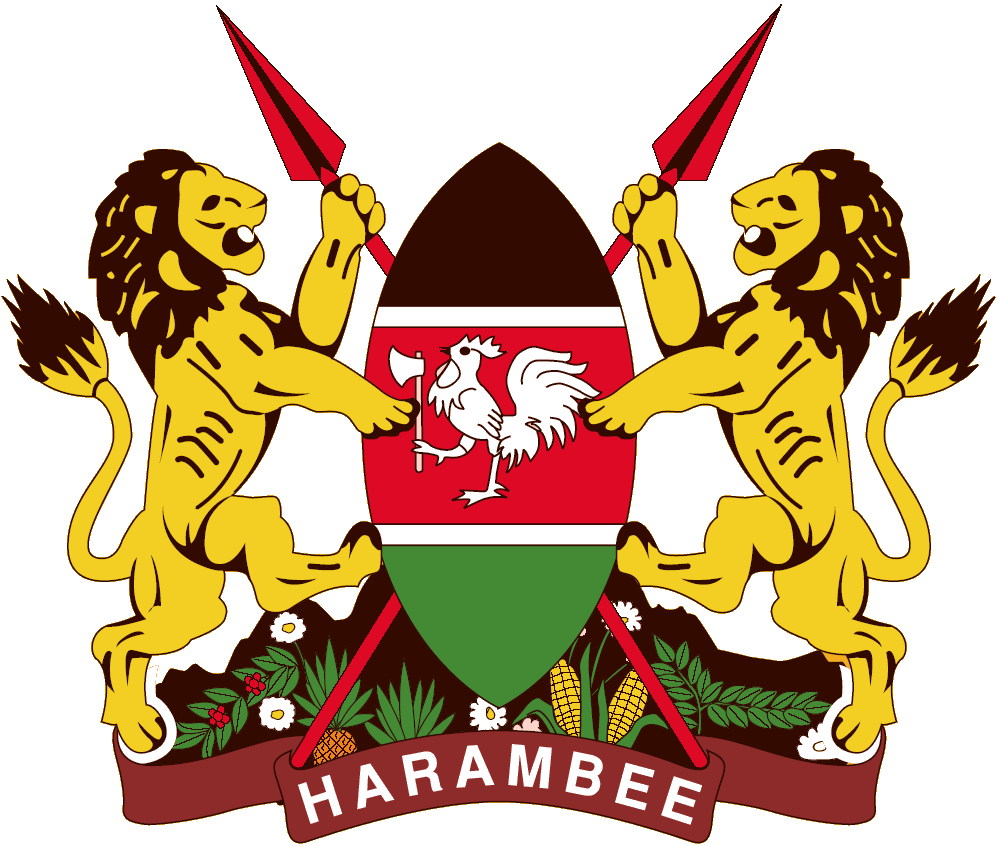 (Indicate name of your Entity)ANNUAL REPORT AND FINANCIAL STATEMENTSFOR THE FINANCIAL YEAR ENDEDJUNE 30, 20XXPrepared in accordance with the Cash Basis of Accounting Method under the International Public Sector Accounting Standards (IPSAS)(Leave this Page Blank)Table of Contents										Page1.	Acronyms and Glossary of Terms	ii2.	Key Entity Information and Management	iii3.	Statement of Governance	vi4.	Statement by the Cabinet Secretary/Chairman Statement	vii5.	Statement by the Principal Secretary / Accounting Officer	viii6.	Statement of Performance Against Predetermined Objectives for the FY20XX/XX	ix7.	Management Discussion and Analysis	x8.	Environmental and Sustainability Reporting	xi9.	Statement of Management Responsibilities	xii10.	Report of the Independent Auditors of the Financial Statements for the XXX Entity	xiv11.	Statement of Receipts and Payments for the Year ended 30th June 20XX	112.	Statement Of Financial Assets And  Financial Liabilities As At 30th June 20XX	313.	Statement of Cash Flows For The Year Ended 30th  June 20XX	414.	Statement of Comparison of Budget and Actual Amounts for FY20XX/XX	615.	Notes to the Financial Statements	1316.	Annexes	45Acronyms and Glossary of TermsProvide a list of acronyms and glossary of terms used in your report. e.g.:AIE			Authority to Incur ExpenditureCFO			Chief Finance OfficerHAU			Head of Accounting UnitIPSAS		International Public Sector Accounting StandardsOCOB		Office of the Controller of BudgetOAG			Office of the Auditor GeneralPFM 			Public Finance ManagementKey Entity Information and Management[Customise the details in this section to suit your entity]Background informationThe entity was formed on … by merging the Ministry of … and the Ministry of.... At Cabinet Level, the entity is represented by the Cabinet Secretary for …, who is responsible for the general policy and strategic direction of the entity. (Under this section include the vision, mission, mandate and core values and core functions as per the enabling law of the Ministry, State Department, or Independent Office/Constitutional Commission).Key ManagementThe entity’s day-to-day management is under the following key organs:….;...;…; and…Fiduciary ManagementThe key management personnel who held office during the financial year ended 30th June 20XX and who had direct fiduciary responsibility were: Fiduciary Oversight ArrangementsHere, provide a high-level description of the key fiduciary oversight arrangements covering (say):Audit committee activitiesPublic Finance Management CommitteeSenior Management CommitteeOther oversight activitiesEntity HeadquartersP.O. Box XXXXXXXX Building/House/Plaza	XXX Avenue/Road/HighwayNAIROBI, KENYAEntity ContactsTelephone: (254) XXXXXXXXE-mail: XXXXXXXX.go.keWebsite: www.go.keEntity Bankers (all banks)Central Bank of KenyaHaile Selassie AvenueP.O. Box 60000City Square 00200NAIROBI, KENYA(List all other banks)…...Independent AuditorsAuditor - GeneralOffice of The Auditor GeneralAnniversary Towers, University Way P.O. Box 30084GPO 00100NAIROBI, KENYAPrincipal Legal AdviserThe Attorney GeneralState Law Office & Department for Justice.Harambee AvenueP.O. Box 40112City Square 00200Nairobi, KenyaStatement of GovernanceProvide a brief statement on the governance structure of the entity. This may include:A brief on the key leadership structure (CS, PS/, CAS, Commission and Accounting Officer for commissions (entity may include photos and the leadership’s qualifications where possible), Management Committees established and their roles.The audit committee (Its formation, composition, and activities/meetings). Risk management, compliance, conflict of interest etc.  Report on recent training and development in governance for those in key leadership.Public participation activitiesCompliance with laws and regulations among others.Statement by the Cabinet Secretary/Chairman Statement (One to three pages)[Put the foreword note by the Cabinet Secretary/ the Chairman of the Constitutional Commission where applicable] ………………………………………….Cabinet Secretary/Chairman of the Commission XX Ministry/CommissionStatement by the Principal Secretary / Accounting Officer(Two to three pages)(Put the foreword note by the Principal Secretary/ Accounting Officer of the Independent office/Constitutional Commission.)Include among others the following:Mention in summary the budget performance against actual amounts for current year based on economic classification and programmes, (under this section, include graphs, pie charts, figures and tables)Detail key achievements for the entity (under this section use pictorial to depict successful projects undertaken during the year),List emerging issues related to the entity,Highlight key risk management strategies.List the implementation challenges and recommended way forward. (Ensure that you include what the entity is doing to overcome the challenges noted).………………………………………….Principal Secretary / Accounting OfficerXXX Ministry/ State Department/Constitutional Commission/ Independent OfficeStatement of Performance Against Predetermined Objectives for the FY20XX/XXIntroductionGuidanceRefer to the Strategic Plan which informs the annual budget and the performance contract and report on the extent of the entity’s progress in attaining the objectives of the strategy. Report on the metrics met, objectives yet to be met, challenges and opportunities of the entity in implementation of its Strategic Plan. Enumerate the objectives of the entity as per the Strategic Plan. Section 81 (2) (f) of the Public Finance Management Act, 2012 requires that, at the end of each financial year, the accounting officer when preparing financial statements of each entity Government entity Government entities in accordance with the standards and formats prescribed by the Public Sector Accounting Standards Board includes a statement of the National government entity’s performance against predetermined objectives.(This guidance should be removed in the final set of financial statements).Progress on the attainment of Strategic Objectives through Performance ContractingFor purposes of implementing and cascading the above development objectives to specific sectors, all the development objectives were made specific, measurable, achievable, realistic and time-bound (SMART) and converted into development outcomes. Attendant indicators were identified for reasons of tracking progress and performance measurement: Below we provide the progress on attaining the stated objectives:(Customize as per the program objectives as per the below example. Entities may present this information in using an appropriate format to their operations and ensure all key aspects listed below are captured)Management Discussion and Analysis (Two- three pages) (Under this section, the management gives:A report on the operational and financial performance of the organisation for  the last three to five year period, Entity’s key projects or investments decision implemented or ongoing indicating source of funds, project status, project costs and amount spent this far. Future developments and any other information considered relevant to the users of the financial statements.) The management should make use of tables, graphs, pie charts and other descriptive tools to make the information as understandable as possible.) Environmental and Sustainability Reporting(Include an Introductory paragraph on the main mandate of the organisation and its strategy on sustainability. Sustainability being the ability to maintain or continue offering services to the citizens of the country over the long- term focuses mainly on the five areas indicated below.)(Two-to-three pages)Sustainability strategy and profileThe top management especially the accounting officer should refer to sustainable efforts, broad trends in political and macroeconomic affecting sustainability priorities, reference to international best practices and key achievements and failure.Environmental performance /climate change/ mitigation of natural disastersOutline clearly, environmental policy guiding the organisation, provide evidence of the policy. Outline successes, shortcomings, efforts to manage biodiversity, waste management policy and efforts to reduce environmental impact of the organisation’s products.Employee welfareGive account of the policies guiding the hiring process and whether they consider the gender ratio, whether they take in stakeholder engagements and how often they are improved. Explain efforts made in improving skills and managing careers, appraisal, and reward systems. The organisation should also disclose their policy on safety and compliance with Occupational Safety and Health Act of 2007, (OSHA).Operational practices/ Market place practicesExplain how the organisation maintains good business practices, treats its own suppliers responsibly by honouring contracts and respecting payment practices.Community Engagements-  Give details of CSR engagements carried out and the impact to the society. Statement of Management ResponsibilitiesSection 81 (1) of the Public Finance Management Act, 2012 requires that, at the end of each financial year, the Accounting Officer for a National Government Entity shall prepare financial statements in respect of that entity. Section 81 (3) requires the financial statements so prepared to be in a form that complies with relevant accounting standards as prescribed the Public Sector Accounting Standards Board of Kenya from time to time.The Accounting Officer in charge of the (indicate actual name of the entity) is responsible for the preparation and presentation of the entity’s financial statements, which give a true and fair view of the state of affairs of the entity for and as at the end of the financial year (period) ended on June 30, 20XX. This responsibility includes: (i) maintaining adequate financial management arrangements and ensuring that these continue to be effective throughout the reporting period, (ii) maintaining proper accounting records, which disclose with reasonable accuracy at any time the financial position of the entity, (iii) designing, implementing and maintaining internal controls relevant to the preparation and fair presentation of the financial statements, and ensuring that they are free from material misstatements, whether due to error or fraud, (iv) safeguarding the assets of the entity; (v) selecting and applying appropriate accounting policies, and (vi) making accounting estimates that are reasonable in the circumstances.The Accounting Officer in charge of the (name of the entity) accepts responsibility for the entity’s financial statements, which have been prepared on the Cash Basis Method of Financial Reporting, using appropriate accounting policies in accordance with International Public Sector Accounting Standards (IPSAS). The Accounting Officer is of the opinion that the entity’s financial statements give a true and fair view of the state of entity’s transactions during the financial year ended June 30, 20XX, and of the entity’s financial position as at that date. The Accounting Officer in charge of the (name of the entity) further confirms the completeness of the accounting records maintained for the entity, which have been relied upon in the preparation of the entity’s financial statements as well as the adequacy of the systems of internal financial control.The Accounting Officer in charge of the (name of the entity) confirms that the entity has complied fully with applicable Government Regulations and the terms of external financing covenants (where applicable), and that the entity’s funds received during the year under audit were used for the eligible purposes for which they were intended and were properly accounted for. Further the Accounting Officer confirms that the entity’s financial statements have been prepared in a form that complies with relevant accounting standards prescribed by the Public Sector Accounting Standards Board of Kenya.Approval of the financial statementsThe entity’s financial statements were approved and signed by the Accounting Officer on ____________ 20XX.Report of the Independent Auditors of the Financial Statements for the XXX EntityStatement of Receipts and Payments for the Year ended 30th June 20XXThe accounting policies and explanatory notes to these financial statements form an integral part of the financial statements. The entity financial statements were approved on ___________ 20XX and signed by:Comparative FY refers to the financial year preceding the current year.Statement Of Financial Assets And  Financial Liabilities As At 30th June 20XXThe accounting policies and explanatory notes to these financial statements form an integral part of the financial statements. The entity financial statements were approved on ___________ 20XX and signed by:For Entities having a Chair of the Board/Commission should have the Chairperson as the 3rd SignatoryComparative FY refers to the financial year preceding the financial current year.Statement of Cash Flows For The Year Ended 30th  June 20XXThe accounting policies and explanatory notes to these financial statements form an integral part of the financial statements. The entity financial statements were approved on ___________ 20XX and signed by:Comparative FY refers to the financial year preceding the current financial year.Statement of Comparison of Budget and Actual Amounts for FY20XX/XXVariance analysis: [Provide below a commentary on significant underutilization (below 90% of utilization) and any overutilization (above 100%)Reallocations within the year: (Explain whether the changes between the original and final budget are as a result of reallocations within the budget or other causes as per IPSAS 1.7.23.) The actual on a comparable basis in the Summary Statement of Appropriation: Recurrent and Development Combined should agree to the amounts reported in the Statement of Receipts and Payments.  The entity financial statements were approved on ___________ 20XX and signed by:13 (a) Statement Of Comparison of Budget and Actual Amounts: Recurrent for FY20XX/XXNotes Variance analysis: [Provide below a commentary on significant underutilization (below 90% of utilization) and any overutilization (above 100%)]Reallocations within the year: (Explain whether the changes between the original and final budget are as a result of reallocations within the budget or other causes as per IPSAS 1.7.23.) The actual on a comparable basis in the Summary Statement of Appropriation: Recurrent and Development Combined should agree to the amounts reported in the Statement of Receipts and Payments.The entity financial statements were approved on ___________ 20XX and signed by:13 (b) Statement Of Comparison of Budget and Actual Amounts: Development for FY20XX/XXVariance analysis: [Provide below a commentary on significant underutilization (below 90% of utilization) and any overutilization (above 100%)]Reallocations within the year: (Explain whether the changes between the original and final budget are as a result of reallocations within the budget or other causes as per IPSAS 1.7.23.) The actual on a comparable basis in the Summary Statement of Appropriation: Recurrent and Development Combined should agree to the amounts reported in the Statement of Receipts and Payments.The entity financial statements were approved on ___________ 20XXand signed by:13 (c) Budget Execution by Programmes and Sub-Programmes for FY20XX(NB: This statement is a disclosure statement indicating the utilisation in the same format at the Entity’s budgets which are programme based. It should tie with the combined Statement of Budgeted Vs Actual Amounts. Ensure that this document is completed to enable consolidation by the National Treasury)	Notes to the Financial StatementsStatement of Compliance and Basis of PreparationThe financial statements have been prepared in accordance with Cash-basis International Public Sector Accounting Standards (IPSAS) as prescribed by the Public Sector Accounting Standards Board (PSASB) and set out in the accounting policy note below. This cash basis of accounting has been supplemented with accounting for; a) receivables that include imprests and salary advances and b) payables that include deposits and retentions. The financial statements comply with and conform to the form of presentation prescribed by the PSASB. The accounting policies adopted have been consistently applied to all the years presented.Reporting EntityThe financial statements are for the ( name of entity). The financial statements encompass the reporting entity as specified under Section 81 of the PFM Act 2012 and also comprise of the following development projects implemented by the entity:Project xxxProject yyy(List the projects that have been consolidated under these financial statements in case of any)Reporting CurrencyThe financial statements are presented in Kenya Shillings (Kshs), which is the functional and reporting currency of the Government and all values are rounded to the nearest Kenya Shilling.  Significant Accounting PoliciesThe accounting policies set out in this section have been consistently applied by (name of the entity) for all the years presented.Recognition of ReceiptsThe Entity recognises all receipts from the various sources when the event occurs, and the related cash has been received.Transfers from the ExchequerTransfers from the exchequer are recognized in the books of accounts when cash is received. Cash is considered as received when payment instruction is issued to the bank and notified to the receiving entity. External AssistanceExternal assistance is received through grants and loans from multilateral and bilateral development partners. Grants and loans shall be recognized in the books of accounts when cash is received. Cash is considered as received when a payment advice is received by the recipient entity or by the beneficiary.  In case of grant/loan in kind, such grants are recorded upon receipt of the grant item and upon determination of the value. The date of the transaction is the value date indicated on the payment advice. A similar recognition criteria is applied for loans received in the form of a direct payment. During the year ended 30th June 20XX, there were no instances of non-compliance with terms and conditions which have resulted in cancellation of external assistance loans. miscellaneous receiptsThese include Appropriation-in-Aid and relates to receipts such as proceeds from disposal of assets and sale of tender documents. These are recognised in the financial statements the time associated cash is received.Significant Accounting Policies (Continued)	Recognition of paymentsThe Entity recognises all payments when the event occurs, and the related cash has been paid out by the Entity.Compensation of Employees	Salaries and wages, allowances, statutory contribution for employees are recognized in the period when the compensation is paid.Use of Goods and Services	Goods and services are recognized as payments in the period when the goods/services are paid for. Such expenses, if not paid during the period where goods/services are consumed, shall be disclosed as pending bills.Interest on BorrowingBorrowing costs that include interest are recognized as payment in the period in which they are paid for. (Customise to your organisation)Principal on borrowing 	The repayment of principal amount of borrowing is recognized as payment in the period in which the repayment is made. (Customize as per organization).Acquisition of Fixed AssetsThe payment on acquisition of property plant and equipment items is not capitalized. The cost of acquisition and proceeds from disposal of these items are treated as payments and receipts items respectively. Where an asset is acquired in a non-exchange transaction for nil or nominal consideration and the fair value of the asset can be reliably established, a contra transaction is recorded as receipt and as a payment. A fixed asset register is maintained and a summary provided for purposes of consolidation. This summary is disclosed as an annexure xx to the financial statements.Significant Accounting Policies (Continued) In-kind contributionsIn-kind contributions are donations that are made to the Entity in the form of actual goods and/or services rather than in money or cash terms. These donations may include vehicles, equipment or personnel services. Where the financial value received for in-kind contributions can be reliably determined, the Entity includes such value in the statement of receipts and payments both as receipts and as payments in equal and opposite amounts; otherwise, the contribution is not recorded.Third Party PaymentsIncluded in the receipts and payments, are payments made on the entity’s behalf to third parties in form of loans and grants. These payments do not constitute cash receipts and payments and are disclosed in the payment to third parties in the statement of receipts and payments as proceeds from foreign borrowings or grants.Cash and Cash EquivalentsCash and cash equivalents comprise cash on hand and cash at bank, short-term deposits on call and highly liquid investments with an original maturity of three months or less, which are readily convertible to known amounts of cash and are subject to insignificant risk of changes in value. Bank account balances include amounts held at the Central Bank of Kenya and at various commercial banks at the end of the financial year. A bank account register is maintained, and a summary provided for purposes of consolidation. This summary is disclosed as an annexure xx to the financial statements.      Restriction on CashRestricted cash represents amounts that are limited/restricted from being used to settle a liability for at least twelve months after the reporting period. This cash is limited for direct use as required by stipulation.  Amounts maintained in deposit bank accounts are restricted for use in refunding third party deposits and retentions.  As of 30th June 20XX, this amounted to Kshs xxx compared to Kshs xxx in prior period as indicated on note xxx. There were no other restrictions on cash during the year.Significant Accounting Policies (Continued)  Imprests and advancesFor the purposes of these financial statements, imprests and advances to authorised public officers and/or institutions which were not surrendered or accounted for at the end of the financial year are treated as receivables. This is in recognition of the government practice where the imprest payments are recognized as payments when fully accounted for by the imprest or Authority to Incur Expenditure (AIE) holders. This is an enhancement to the cash accounting policy. Other accounts receivables are disclosed in the financial statements. Third party deposits and retentionFor the purposes of these financial statements, deposits and retentions held on behalf of third parties have been recognized on an accrual basis (as accounts payables). This is in recognition of the government practice of retaining a portion of contracted services and works pending fulfilment of obligations by the contractor and to hold deposits on behalf of third parties. This is an enhancement to the cash accounting policy adopted for National Government Ministries and Agencies. Other liabilities including pending bills are disclosed in the financial statements.Pending BillsPending bills consist of unpaid liabilities at the end of the financial year arising from contracted goods or services during the year or in past years. As pending bills do not involve the payment of cash in the reporting period, they recorded as ‘memorandum’ or ‘off-balance’ items. When the pending bills are finally settled, such payments are included in the Statement of Receipts and Payments in the year in which the payments are made. BudgetThe budget is developed on a comparable accounting basis (cash basis except for imprest and deposits and retentions, which are accounted for on an accrual basis), the same accounts classification basis, and for the same period as the financial statements. The original budget was approved by Parliament in June 20xx for the period 1st July 20XX to 30th June 20XX as required by Law and there were xx number of supplementary adjustments to the original budget during the year.A comparison of the actual performance against the comparable budget for the financial year under review has been included in the financial statements. Government Development Projects are budgeted for under the MDAs but receive budgeted funds as transfers and account for them separately. These transfers are recognised as inter-entity transfers.Comparative FiguresWhere necessary, comparative figures for the previous financial year have been amended or reconfigured to conform to the required changes in presentation. Subsequent EventsThere have been no events after the financial year end with a significant impact on the financial statements for the year ended 30th June 20XX.Prior Period Adjustment During the year, errors that have been corrected are disclosed under note 26 explaining the nature and amounts.Related Party TransactionsRelated party means parties are related if one party has the ability to:Control the other party orExercise significant influence over the other party in making financial and operational decisions, or if the related party entity and another entity are subject to common control.Relates party transaction is a transfer of resources of obligations between related parties regardless of whether a price is charged. Significant Accounting Policies (Continued) Contingent Liabilities	A contingent liability is:A possible obligation that arises from past events and whose existence will be confirmed only by the occurrence or non-occurrence of one or more uncertain future events not wholly within the control of the entity; orA present obligation that arises from past events but is not recognised because:It is not probable that an outflow of resources embodying economic benefits or service potential will be required to settle the obligation; orThe amount of the obligation cannot be measured with sufficient reliability.	Some of contingent liabilities may arise from:  litigation in progress, guarantees, indemnities. Letters of comfort/ support, insurance, Public Private Partnerships, The entity does not recognize a contingent liability but discloses details of any contingencies in the notes to the financial statements unless the possibility of an outflow of resources embodying economic benefits or service potential is remote. Note xx and Annex 7 of this financial statement is a register of the contingent liabilities in the year.Notes to the Financial StatementsExchequer releases(Provide an explanatory narrative on this note)Transfers from other Government Entities (The above transfers were received from the following self-reporting entities in the year. Explain significant changes from prior period)2b)	Transfers from other Government entities(We have confirmed the above amounts with the disbursing entities and attached these confirmations as an Appendix to these financial statements. The amount from each ministry should be stated separately. Explain significant changes from prior period.)Notes to the Financial Statements (continued)Proceeds from Domestic and Foreign Grants(Provide explanation with regards to specific projects and programmes that the donors have supported and whether the donations are restricted. Direct payments are those made by the donors directly to the beneficiaries or suppliers. These should be shown in a separate column)Proceeds from Domestic Borrowings(Provide an explanatory narrative on this note)Notes to the Financial Statements (continued)Proceeds from Foreign Borrowings		(Provide a brief explanation as from who the borrowing is made and for what purpose. Explain significant changes from prior period)Proceeds from Sale of Assets(Cost of disposed fixed assets should be included in the fixed assets schedule which is an annex to these financial statements. Explain significant changes from prior period)Notes to the Financial Statements (continued)Reimbursements and Refunds(Provide details on reimbursements and refund regarding from whom and for what purpose the refund was made. Explain significant changes from prior period).Miscellaneous Receipts	(All miscellaneous revenues must be classified into their relevant classes and explained. In case a class of revenue is identified and does not fall in any of the categories above, a line may be created. Explain significant changes from prior period)Notes to the Financial Statements (continued)Compensation to Employees(Explain significant changes from prior period)Notes to the Financial Statements (Continued)Use of Goods and Services(Explain significant changes from prior period)Notes to the Financial Statements (Continued)Subsidies (Provide details of subsidies given with regards to their nature and purpose. Subsidies should include grants (not the normal exchequer releases) to entities other than Government entities which are self-reporting.)*Public institutions include public schools, hospitals etc.**Private enterprise includes non- public sector institutions for instance AMREF etc.) Grants and Transfers to other Government Entities(Provide an explanatory narrative on this note)Notes to the Financial Statements (Continued)12 b: Transfers to self – reporting entities in the yearThe above transfers were made to the following self-reporting entities in the year:We have confirmed these amounts with the recipient entities and attached these confirmations as an Appendix to this financial statement. Include this list as an annex if it goes beyond one page. (Explain significant changes from prior period)Other Grants and Transfers(Provide details of what other grants and transfers relate to and who the beneficiaries are. Explain significant changes from prior period)Notes to the Financial Statements (Continued)Social Security Benefits	(Provide details of what social security benefits relate to and to which organisations the benefits are contributed to. (Explain significant changes from prior period)Notes to the Financial Statements (Continued)Acquisition of Assets  (Where Financial Assets are purchased, explanation should be given as to the nature of the assets purchased and the institutions where such investments are made. Explain significant changes from prior period)Notes to the Financial Statements (Continued)Finance Costs, Including Loan Interest 	(Provide details of the interest rate on all the debts taken up by the entity (Explain significant changes from prior period)Repayment of Principal on Domestic & Foreign Borrowing (Provide details of who the lenders are and the terms of each of the borrowing (Explain significant changes from prior period)Other Payments	 (Provide details of what other expenses relate to. NB ensure that expenses are classified in their relevant classes as far as possible, and this section should only record extraordinary expenses that cannot be classified elsewhere and should be explained. (Explain significant changes from prior period)Notes to the Financial Statements (Continued)Cash and Bank Accounts19A: Bank Accounts19B: Cash on handNotes to the Financial Statements (Continued)  Detailed Cash is as follows: [Provide board of survey certificates for each as attachments to the financial statements]: Imprests and Advances Provide explanation why imprest was not recovered at year end.Imprests and advances Aging analysis.[Include a breakdown of the outstanding imprest below or as an annex to the notes if the list is longer than 1 page.]Third party deposits and retention(Provide short appropriate explanations as necessary)Fund Balance Brought Forward(Provide short appropriate explanations as necessary)Prior Year Adjustments                                  ** (The adjusted balances are not carried down on the face of the financial statement. Entity to provide disclosure on the adjusted amounts)(Explain whether the prior year relates to errors noted in prior year, changes in estimates or accounting policy. Provide explanations for the prior year adjustments made their nature and effect on the fund balance of the entity).(Increase)/ Decrease in Advances and Imprests(Receivable as at 1St July for Current FY should be the same as receivable as at 30th June for previous FY)Increase/ (Decrease) in Retention and Third-Party Deposits Notes to the Financial Statements (Continued)Related Party DisclosuresThe following comprise of related parties to the (name of the entity) Key management personnel that include the Cabinet Secretaries and Accounting OfficersOther Ministries Departments and Agencies and Development Projects;County Governments; andState Corporations and Semi-Autonomous Government Agencies.Other Important Disclosures27.1 Related party transactions:Other important disclosures (continued)27.2 Pending Accounts Payable (See Annex 1)(Give explanatory narrative on this note for the reader to understand) (Why liabilities were not paid at year end)27.3: Pending Staff Payables (See Annex 2)(Provide an explanatory narrative on this note)Other important disclosures (continued)27.4:  Other Pending Payables (See Annex 3)27.5 External Assistance (Provide an explanatory narrative on this note)External assistance relating loans and grants(Total here to tie to line 2 of note 4)Other important disclosures (continued)Undrawn external assistance(This is a disclosure of the assistance not yet received as per donor agreementsClasses of providers of external assistance(Provide details of the reasons for external assistance e, g. Economic development or welfare objective, Emergency relief, Trading activities. The total here should tie to totals of note 4).Other important disclosures (continued)Non-monetary external assistance(This may occur when goods such as vehicles, computers, medical equipment, food aid etc. are contributed to a entity by donors, NGO etc. N/B : Disclose the basis  on which the value of goods and services were determined ( This may be by : depreciated historical cost of physical assets, price attached on the goods, an assessment of value by the management of transferor, recipient on Third Party, Fair value measurement. The totals here tie with line 3 of note 4.)Purpose and use of external assistance(N/B The above sub-classification will be adopted based on the purpose of the external assistance and how the external assistance was used. The total here should tie to the note 4 on external assistance).Notes to the Financial Statements (Continued)External Assistance paid on behalf of (the MDA) by SourceThis relates to external assistance paid directly by third parties to settle obligations on behalf of the entity(This note should tie to line 3 of note 4 on external assistance)27.6. Payments by third party on behalf of (the MDA)This relates to payments done directly to supplier on behalf of the entity governments such as; national government may fund the operation of health or education program, a donor may pay directly for construction of a given market etc.a) Classification by SourceNotes to the Financial Statements (Continued)b) Classification of payments made by Third Parties by Nature of expenses N/B The above sub-classification will be adopted based on the appropriate entity’s operations 27.7	Contingent Liabilities(Give details- Update ANNEX 7 Contingent liabilities register)27.8 Program for Results (PforR) DisclosureThis disclosure note is for entities implementing Programs for Results (PforR). Implementing entities are required to make disclosures in accordance with their respective financing agreements. The disclosure should capture the program's goal and expenditures designated in the expenditure framework.Expenditure Details* - Provide the details per your expenditure framework requirements. (Program, sub-program, and or economic Item)Notes to the Financial Statements (Continued)27.9 Progress on follow-up of Prior Years Auditor-General’s recommendations.The following is the summary of issues raised by the Auditor-General during the prior year and management comments that were provided. Guidance Notes:Use the same reference numbers as contained in the external audit report.Obtain the “Issue/Observation” and “management comments”, required above, from final external audit report that is signed by Management.Before approving the report, discuss the timeframe with the appointed focal persons within your entity responsible for implementation of each issue.Indicate the status of “Resolved” or “Not Resolved” by the date of submitting this report to National Treasury._____________________					________________________Accounting Officer						Head of Accounting UnitAnnexesAnnex 1 - Analysis of Pending Accounts PayableAnnex 2 - Analysis of Pending Staff PayablesAnnex 3 - Analysis of Other Pending PayablesAnnex 4 – Summary of Fixed Asset Register(NB: The balance as at the end of the year is the cumulative cost of all assets bought and inherited by the Ministry, Department or Agency. Additions during the year should tie to note 18 on acquisition of assets during the year.  Ensure this section is complete and covers all the entity’s assets. Ensure the complete fixed asset register is separately prepared as per circular number 5/2020 and follow up reminder of circular No.23/2020 of The National Treasury)Annex 5 – List of Projects implemented by (Insert Entity’s Name)Annex 6 – List of SCs, Sagas and Public Funds Under (Insert Entity’s Name)Annex 7 – Contingent Liabilities RegisterAnnex 8: Reporting of Climate Relevant ExpendituresAnnex 9: Disaster Expenditure Reporting TemplateAnnex 10- Reports Generated from IFMISIFMIS financial reports to be presented on request.No.DesignationName1Cabinet Secretary (Where applicable)-2Accounting Officer-3xx-4xx-5xx-ProgramStrategic ObjectiveOutcomeIndicatorPerformanceCommentsPublic Works, Roads & TransportTo develop and maintain roads and storm water drainage to global standardsIncreased efficient transportation of people, goods and services% of motorable and passable roads within the cityIn FY XX/XX we increased motorable and passable roads by xx% the following roads were upgraded xxxxxxxxxx………………………………………………………………NameNameAccounting OfficerHead of Accounting UnitICPAK M/No………….DescriptionNoteInsertCurrent FYInsertComparative FY*KshsKshsReceiptsExchequer Releases1xxxxxxTransfers From Other Government Entities2xxxxxxProceeds From Domestic and Foreign Grants3xxxxxxProceeds From Domestic Borrowings4xxxxxxProceeds From Foreign Borrowings5xxxxxxProceeds From Sale of Assets6xxxxxxReimbursements And Refunds7xxxxxxMiscellaneous Receipts8xxxxxxTotal ReceiptsxxxxxxPaymentsCompensation of Employees9xxxxxxUse of Goods and Services10xxxxxxSubsidies11xxxxxxGrants and Transfers to Other Government Entities12xxxxxxOther Grants and Transfers13xxxxxxSocial Security Benefits14xxxxxxAcquisition of Assets15xxxxxxFinance Costs, Including Loan Interest16xxxxxxRepayment of Principal Domestic & Foreign Borrowing17xxxxxxOther Payments18xxxxxxTotal PaymentsxxxxxxSurplus/(Deficit)xxxxxx………………………………………………………………NameNameAccounting OfficerHead of Accounting UnitICPAK M/No………….DescriptionNoteInsertCurrent FYInsert Comparative FYKshsKshsFinancial assetsCash and cash equivalentsBank balances19AxxxxxxCash balances19BxxxxxxTotal cash and cash equivalentsxxxxxxImprests and advances 20xxxxxxTotal financial assetsxxxxxxFinancial liabilitiesThird party deposits and retention 21(xxx)(xxx)Net financial assetsxxxxxxRepresented by Fund balance b/fwd.22xxxxxxPrior year adjustment23xxxxxxSurplus/(Deficit )for the yearxxxxxxNet financial positionxxxxxx………………………………………………………………NameNameAccounting OfficerHead of Accounting UnitICPAK M/No………….DescriptionNotesInsertCurrent FYInsert Comparative FYKshsKshsOperating ActivitiesReceiptsExchequer releases1xxxxxxTransfers from other government entities2xxxxxxProceeds from domestic and foreign grants3xxxxxxReimbursements and refunds7xxxxxxMiscellaneous receipts8xxxxxxTotal ReceiptsxxxxxxPayments Compensation of employees9xxxxxxUse of goods and services10xxxxxxSubsidies11xxxxxxTransfers to other government units12xxxxxxOther grants and transfers13xxxxxxSocial security benefits14xxxxxxFinance costs including loan interest16xxxxxxOther payments18xxxxxxTotal PaymentxxxxxxNet receipts/(payments)xxxxxx Adjusted For:Adjustments during the yearPrior year adjustments23xxxxxxDecrease/(Increase) in accounts receivable24xxxxxxIncrease/(Decrease) in deposits and retention25xxxxxxNet Cash Flow from Operating ActivitiesxxxxxxCash flow From Investing ActivitiesProceeds from sale of assets6xxxxxxAcquisition of assets15xxxxxxNet Cash Flows from Investing ActivitiesxxxxxxCash flow From Financing ActivitiesProceeds from domestic borrowings4xxxxxxProceeds from foreign borrowings5xxxxxxRepayment of principal on domestic & foreign borrowing17xxxxxxNet cash flow from financing activitiesxxxxxxNet increase in cash and cash equivalentsxxxxxxCash & Cash Equivalent at Start of The Year19xxxxxxCash & Cash Equivalent at End of The Year19xxxxxx………………………………………………………………NameNameAccounting OfficerHead of Accounting UnitICPAK M/No………….Receipt/Expense ItemOriginal BudgetAdjustmentsFinal BudgetActual on Comparable BasisBudget Utilization Difference% of Utilizationabc=a+bde=c-df=d/c %Exchequer releases Transfers from other government entitiesProceeds from domestic and foreign grantsProceeds from domestic borrowingsProceeds from foreign borrowingsProceeds from sale of assetsReimbursements and refundsMiscellaneous  receiptsTotal ReceiptsPaymentsCompensation of employeesUse of goods and servicesInterest paymentsSubsidiesTransfers to other government entitiesOther grants and transfersSocial security benefitsAcquisition of assetsFinance costs including loan interestRepayment of domestic & foreign borrowingOther paymentsTotal PaymentsSurplus/ Deficit………………………………………………………………NameNameAccounting OfficerHead of Accounting UnitICPAK M/No………….Receipt/Expense ItemOriginal BudgetAdjustmentsFinal BudgetActual on Comparable BasisBudget Utilization Difference% of Utilizationabc=a+bde=c-df=d/c % ReceiptsExchequer releases Transfers from other Government entitiesProceeds from domestic and foreign grantsProceeds from domestic borrowingsProceeds from foreign borrowingsProceeds from sale of assetsReimbursements and refundsMiscellaneous receiptsTotal ReceiptsPaymentsCompensation of employeesUse of goods and servicesInterest paymentsSubsidiesTransfers to other Government entitiesOther grants and transfersSocial security benefitsAcquisition of assetsFinance costs including loan interestRepayment of domestic & foreign borrowingOther payments Total PaymentsSurplus/Deficit………………………………………………………………NameNameAccounting OfficerHead of Accounting UnitICPAK M/No………….Receipt/Expense ItemOriginal BudgetAdjustmentsFinal BudgetActual on Comparable BasisBudget Utilization Difference% of Utilizationabc=a+bde=c-df=d/c % ReceiptsExchequer releases Transfers from other Government entitiesProceeds from domestic and foreign grantsProceeds from domestic borrowingsProceeds from foreign borrowingsProceeds from sale of assetsReimbursements and refundsMiscellaneous receiptsTotal ReceiptsPaymentsCompensation of employeesUse of goods and servicesInterest paymentsSubsidiesTransfers to other Government entityOther grants and transfersSocial security benefitsAcquisition of assetsFinance costs including loan interestRepayment of domestic & foreign BorrowingOther payments Total PaymentsSurplus/Deficit………………………………………………………………NameNameAccounting OfficerHead of Accounting UnitICPAK M/No………….Programme/Sub-programmeOriginal BudgetAdjustmentsFinal BudgetActual on comparable basisBudget utilization difference202220XXKshsKshsKshsProgramme 1Sub-programme 1Sub-programme 2Sub-programme 3Programme 2Sub-programme 1Sub-programme 2Sub-programme 3TotalDescriptionInsertCurrent FYInsert Comparative FYKshsKshsTransfers From ExchequerxxxxxxTotalxxxxxxDescriptionInsertCurrent FYInsertComparative FYKshsKshsTransfers from National government entitiesxxxxxxTransfers from CountiesxxxxxxTransfers from SAGAsxxxxxx(Others Specify)xxxxxxTotal xxxxxxDescriptionRecurrentDevelopmentInsert Current yearInsert Comparative yearKshsKshsKshsKshsTransfers from National government entitiesMDA xxxxxxxxxxxxxxxTransfers from CountyCounty xxxxxxxxxxxxxxxTransfer from SAGAsxxxxxxxxxxxx(Others specify)xxxxxxxxxxxxTOTAL xxxxxxxxxxxxName of DonorDate receivedIndicate whether it was a direct paymentAmount in foreign currencyInsertCurrent FYInsert ComparativeFYKshsKshsGrants received from Bilateral Donors (Foreign Governments)(Insert name of donor)xxxxxxxxxxxx(Insert name of donor)xxxxxxxxxxxxGrants received from Multilateral Donors (International Organizations)(Insert name of donor)xxxxxxxxxxxx(Insert name of donor)xxxxxxxxxxxx TotalxxxxxxxxxxxxDescriptionInsertCurrent FYInsert ComparativeFYKshsKshsDomestic Borrowing - Direct paymentsxxxxxxOther Domestic accounts payablexxxxxxTotalxxxxxxDescriptionInsertCurrent FYInsert ComparativeFYKshsKshsForeign Borrowing - Direct paymentsxxxxxxForeign Currency and Foreign DepositsxxxxxxOther foreign accounts payablexxxxxxTotalxxxxxxDescriptionInsertCurrent FYInsert ComparativeFYKshsKshsReceipts from the Sale of BuildingsxxReceipts from the Sale of Vehicles and Transport EquipmentxxxxxxReceipts from the Sale Plant Machinery and EquipmentxxxxxxReceipts from Sale of Certified Seeds and Breeding StockxxxxxxReceipts from the Sale of Strategic Reserves StocksxxxxxxReceipts from the Sale of Inventories, Stocks & CommoditiesxxxxxxDisposal and Sales of Non-Produced AssetsxxxxxxTotalxxxxxxDescriptionInsertCurrent FYInsert ComparativeFYKshsKshsRefund from World Food Programme (WFP)xxxxxxReimbursement of Audit FeesxxxxxxReimbursement on Messing Charges (UNICEF)xxxxxxReimbursement from World Bank – ECDxxxxxxReimbursement from Individuals and Private OrganizationsxxxxxxReimbursement from Local Government AuthoritiesxxxxxxReimbursement from Statutory OrganizationsxxxxxxReimbursement within National GovernmentxxxxxxReimbursement Using BondsxxxxxxReimbursements and refunds-other (Budget)xxxxxxTotalxxxxxxDescriptionInsertCurrent FYInsertComparativeFYKshsKshsInterest ReceivedxxxxxxProfits and DividendsxxxxxxRentsxxxxxxOther Property Income e.g. leases, ratesxxxxxxSales by Market EstablishmentsxxxxxxReceipts from Administrative Fees and ChargesxxxxxxReceipts from Administrative Fees and Charges - AIAxxxxxxReceipts from Incidental Sales by Non-Market EstablishmentsxxxxxxReceipts from Sales by Non-Market EstablishmentsxxxxxxReceipts from Sale of Incidental GoodsxxxxxxFines, Penalties and ForfeituresxxxxxxReceipts from voluntary transfers other than grantsxxxxxxOthers (specify)xxxxxxTotalxxxxxxDescriptionInsertCurrent FYInsert ComparativeFYKshsKshsBasic salaries of permanent employeesxxxxxxBasic wages of temporary employeesxxxxxxPersonal allowances paid as part of salaryxxxxxxPersonal allowances paid as reimbursementsxxxxxxPersonal allowances provided in kindxxxxxxPension and other social security contributionsxxxxxxEmployer contributions to compulsory national social security schemesxxxxxxEmployer contributions to compulsory national health insurance schemesxxxxxxTotalxxxxxxDescriptionInsertCurrent FYInsert ComparativeFYKshsKshsUtilities, supplies and servicesxxxxxxCommunication, supplies and servicesxxxxxxDomestic travel and subsistencexxxxxxForeign travel and subsistencexxxxxxPrinting, advertising and information supplies & servicesxxxxxxRentals of produced assetsxxxxxxTraining expensesxxxxxxHospitality supplies and servicesxxxxxxInsurance costsxxxxxxSpecialized materials and servicesxxxxxxOffice and general supplies and servicesxxxxxxFuel Oil and LubricantsxxxxxxOther operating expensesxxxxxxRoutine maintenance – vehicles and other transport equipmentxxxxxxRoutine maintenance – other assetsxxxxxxExchange rate lossesxxxxxxTotalxxxxxxDescriptionInsertCurrent FYInsert ComparativeFYKshsKshsSubsidies to Public Corporations/Institutions*  insert name)xxxxxx(insert name)xxxxxxSub- totalxxxxxxSubsidies to Private Enterprises **(insert name)xxxxxx(insert name)xxxxxxSub- totalxxxxxxTotalxxxxxxDescriptionInsertCurrent FYInsert ComparativeFYKshsKshsTransfers to National Government entities Current grants to government agencies and other level of govt xxxxxxCapital grants to government agencies and other level of govtxxxxxxCurrent grants to development projectsxxxxxxCapital grants to development projectsxxxxxxOther Current transfers grants and subsidiesxxxxxxOther Capital transfers grants and subsidiesxxxxxxTransfers to other levels of Government - Counties(insert name of County)xxxxxxTotal xxxxxxDescriptionRecurrentDevelopmentTotal for the yearInsert comparative YearKshsKshsKshsKshsTransfers to SAGAs and SCsEntity xxxxxxxxxxxxxxxEntity yyyxxxxxxxxxxxxTransfers to County GovernmentsCounty xxxxxxxxxxxxxxxCounty yyyxxxxxxxxxxxxTransfers to Projects-GoK counterpart fundingProject xxxxxxxxxxxxxxxTotal xxxxxxxxxxxxExplanationInsertCurrent FYInsert ComparativeFYKshsKshsMembership dues and subscriptions to international organizationsxxxxxxScholarships and other educational benefitsxxxxxxEmergency relief and refugee assistancexxxxxxGrants to small businesses, cooperatives, and self employedxxxxxxGrants to foreign governmentxxxxxxRelief to the disabled, the sick, unemployedxxxxxxTotalxxxxxxInsertCurrent FYInsertComparativeFYKshsKshsGovernment pension and retirement benefitsxxxxxxSocial security benefits in cash and in kindxxxxxxEmployer Social Benefits in cash and in kindxxxxxxSocial Benefits to the aged (above 70 years)xxxxxxTotalxxxxxxNon -Financial AssetsInsertCurrent FYInsertComparativeFYKshsKshsPurchase of BuildingsxxxxxxConstruction of BuildingsxxxxxxRefurbishment of BuildingsxxxxxxConstruction of RoadsxxxxxxConstruction and Civil WorksxxxxxxOverhaul and Refurbishment xxxxxxPurchase of Vehicles and other Transport EquipmentxxxxxxOverhaul of Vehicles and other Transport EquipmentxxxxxxPurchase of Household Furniture and Institutional EquipmentxxxxxxPurchase of Office Furniture and General EquipmentxxxxxxPurchase of Specialized Plant, Equipment and MachineryxxxxxxPurchase of ICT Equipment, Software and other ICT AssetsxxxxxxRehabilitation and Renovation of Plant, Machinery and Equip.xxxxxxPurchase of Certified Seeds, Breeding Stock and Live AnimalsxxxxxxResearch, Studies, Project Preparation, Design & SupervisionxxxxxxRehabilitation of Civil WorksxxxxxxAcquisition of Strategic Stocks and commoditiesxxxxxxAcquisition of LandxxxxxxAcquisition of Intangible AssetsxxxxxxSub-totalxxxxxxFinancial AssetsDomestic Public Non-Financial EnterprisesxxxxxxDomestic Public Financial InstitutionsxxxxxxForeign financial Institutions operating AbroadxxxxxxOther Foreign EnterprisesxxxxxxSub-totalxxxxxxTotalxxxxxxExplanationInsertCurrent FYInsert ComparativeFYKshsKshsInterest Payments on Foreign BorrowingsxxxxxxInterest Payments on Guaranteed Debt Taken over by GovtxxxxxxInterest on Domestic Borrowings (Non-Govt)xxxxxxInterest on Borrowings from Other Government UnitsxxxxxxTotalxxxxxxExplanationInsertCurrent FYInsertComparativeFYKshsKshsPrincipal repayments on domestic loansxxxxxxPrincipal repayments on Guaranteed Debt taken over by GovtxxxxxxRepayments on borrowings from other domestic creditorsxxxxxxRepayment of Foreign Lending & On – LendingxxxxxxTotalxxxxxxExplanationInsertCurrent FYInsert ComparativeFYKshsKshsBudget ReservesxxxxxxCivil Contingency ReservesxxxxxxOther expenses not classified elsewherexxxxxxTotalxxxxxxDescriptionInsert Current FYInsert Comparative FYKshsKshsBank Accounts (Note 19 A)xxxxxxCash on hand  (Note 19 B)xxxxxxTotalxxxxxxName of Bank, Account No. & currencyAmount in bank account currencyIndicate whether recurrent, Development, deposit etc.Exc rate (if in foreign currency)Insert Current FYInsertComparative FYKshsKshsName of Bank, Account No. & currencyxxxxxxxxxxxxxxxName of Bank, Account No. & currencyxxxxxxxxxxxxxxxName of Bank, Account No. & currencyxxxxxxxxxxxxxxxTotalxxxxxxDescriptionInsert Current FYInsert Comparative FYKshsKshsCash in hand – Held in domestic currencyxxxxxxCash in hand – Held in foreign currencyxxxxxxTotalxxxxxxDescriptionInsert Current FYInsert Comparative FYKshsKshsLocation 1xxxxxxLocation 2xxxxxxLocation 3xxxxxxOther Locations (specify)xxxxxxTotalxxxxxxDescriptionInsertCurrent FYInsert ComparativeFYKshsKshsGovernment ImprestsxxxxxxSalary advancesxxxxxxDistrict suspensexxxxxxClearance accountsxxxxxxTotal xxxxxxInsert Current FY% of the totalInsert Comparative FY% of the totalUnder one yearxxx%xxx%1-2 yearsxxx%xxx%2-3 yearsxxx%xxx%Over 3 yearsxxx%xxx%TotalxxxxxxName of Officer or InstitutionDate Imprest TakenAmount TakenAmount SurrenderedBalanceKshsKshsKshsName of Officer or Institutiondd/mm/yyxxxxxxxxxName of Officer or Institutiondd/mm/yyxxxxxxxxxName of Officer or Institutiondd/mm/yyxxxxxxxxxTotal xxxDescriptionInsertCurrent FYInsertCurrent FYInsert ComparativeFYInsert ComparativeFYKshsKshsKshsKshsRetentionxxxxxxxxxxxxDepositsxxxxxxxxxxxxTotalxxxxxxxxxxxxAgeing analysis:Current FY% of the TotalPriorFY% of the TotalUnder one yearxx%xx%1-2 yearsxx%xx%2-3 yearsxx%xx%Over 3 yearsxx%xx%TotalxxxxDescriptionInsertCurrent FYInsertComparative FYKshsKshsBank AccountsxxxxxxCash in handxxxxxxImprests and advancesxxxxxxThird party deposits and retentionxxxxxxTotal         xxx  xxxBalance b/ffrom previous year as per audited financial statementsAdjustmentsduring the year relating to prior periodsAdjusted **Balance b/fCurrent YearDescription of the errorKshsKshsKshsBank Account BalancesxxxxxxxxxCash In Hand xxxxxxxxxImprests and advancesxxxxxxxxxThird party deposits and retention xxxxxxxxxOthers (Specify)xxxxxxxxxxxxxxxxxxDescriptionInsertCurrent FYInsert ComparativeFYKshsKshsReceivables As At 1st July (A)xxxxxxReceivables As At 30th June (B)xxxxxx(Increase)/ Decrease in Receivables (C=(B-A))xxxxxxDescriptionInsertCurrent FYInsert ComparativeFYKshsKshsPayables As At 1st July xxxxxxPayables As At 30th June xxxxxxIncrease/ (Decrease) In PayablesxxxxxxDescriptionInsertCurrent FYInsertComparativeFYKshsKshsKey Management CompensationxxxxxxTransfers to Related PartiesTransfers to other MDAsxxxxxxTransfers to SCs and SAGAsxxxxxxTransfers to Development ProjectxxxxxxTransfers to County GovernmentsxxxxxxTransfer to Non -Reporting Secondary /Primary SchoolsxxxxxxTransfer to other Non -Reporting Government EntitiesxxxxxxTotal Transfers to Related PartiesxxxxxxPurchase of Goods and Services Purchase of Electricity from KPLCxxxxxxPurchase of Water from Govt Service ProvidersxxxxxxRent paid to Govt. AgenciesxxxxxxTraining Fees paid to Govt Agencies xxxxxxConference Facilities hired from Govt. AgenciesxxxxxxOthers (Specify)xxxxxxTotal Goods and Services paid to Govt. AgenciesxxxxxxTransfers from Related PartiesTransfers from the ExchequerxxxxxxTransfers from other MDAsxxxxxx(Insert any other Transfers Received from Govt.)xxxxxxTotal Transfers from Related PartiesxxxxxxBalance b/fPrevious FYAdditions for the periodPaid during the yearBalance c/fCurrent FYDescriptionKshsKshsKshsKshsConstruction of Buildingsxxxxxx(xxx)xxxConstruction of Civil Worksxxxxxx(xxx)xxxSupply of Goodsxxxxxx(xxx)xxxSupply of Servicesxxxxxx(xxx)xxxTotalxxxxxx(xxx)xxxBalance b/fPrevious FYAdditions for the periodPaid during the yearBalance c/fCurrent FYDescriptionKshsKshsKshsKshsSenior Managementxxxxxx(xxx)xxxMiddle Managementxxxxxx(xxx)xxxUnion Employeesxxxxxx(xxx)xxxOthersxxxxxx(xxx)xxxTotalxxxxxx(xxx)xxxBalance b/f PreviousFYAdditions for the periodPaid during the yearBalance c/f CurrentFYDescriptionKshsKshsKshsKshsAmounts due to National Government Entitiesxxxxxx(xxx)xxxAmounts due to County Government Entitiesxxxxxx(xxx)xxxAmounts due to Third Partiesxxxxxx(xxx)xxxTotalxxxxxx(xxx)xxxInsertCurrent FYInsert ComparativeFYDescriptionKshsKshsExternal Assistance received in CashxxxxxxExternal Assistance received as Loans and GrantsxxxxxxExternal Assistance received In Kind- as payment by Third PartiesxxxxxxTotal xxxxxxInsertCurrent FYInsert ComparativeFYDescriptionKshsKshsExternal Assistance received as LoansxxxxxxExternal Assistance received as GrantsxxxxxxTotal xxxxxxPurpose for which the undrawn external assistance may be usedInsertCurrent FYInsert ComparativeFYDescriptionKshsKshsUndrawn External Assistance - LoansxxxxxxUndrawn External Assistance - GrantsxxxxxxTotalxxxxxxInsertCurrent FYInsert ComparativeFYDescriptionKshsKshsMultilateral DonorsxxxxxxBilateral DonorsxxxxxxInternational Assistance OrganizationxxxxxxNGO’sxxxxxxNational Assistance OrganizationxxxxxxTotal xxxxxxInsertCurrent FYInsert ComparativeFYDescriptionKshsKshsGoodsxxxxxxServicesxxxxxxTotal xxxxxxDescriptionInsertCurrent FYInsert ComparativeFYKshsKshsCompensation to EmployeesxxxxxxUse of Goods and ServicesxxxxxxSubsidiesxxxxxxTransfers to other Government UnitsxxxxxxOther Grants and TransfersxxxxxxSocial Security BenefitsxxxxxxAcquisition of AssetsxxxxxxFinance Costs including Loan InterestxxxxxxRepayment of Principal on Domestic and Foreign BorrowingxxxxxxOther PaymentsxxxxxxTotalxxxxxxInsertCurrent FYInsert ComparativeFYDescriptionKshsKshsNational GovernmentxxxxxxMultilateral DonorsxxxxxxBilateral DonorsxxxxxxInternational Assistance OrganizationxxxxxxNGO’sxxxxxxNational Assistance OrganizationxxxxxxTotal xxxxxxInsertCurrent FYInsert ComparativeFYDescriptionKshsKshsNational governmentxxxxxxMultilateral donorsxxxxxxBilateral donorsxxxxxxInternational assistance organizationxxxxxxNGOsxxxxxxNational Assistance OrganizationxxxxxxTotal xxxxxxPayments made by Third PartiesInsertCurrent FYInsert ComparativeFYKshsKshsCompensation to EmployeesxxxxxxUse of goods and servicesxxxxxxSubsidiesxxxxxxTransfers to other Government UnitsxxxxxxOther grants and transfersxxxxxxSocial Security BenefitsxxxxxxAcquisition of AssetsxxxxxxFinance Costs including Loan InterestxxxxxxRepayment of principal on Domestic and Foreign borrowingxxxxxxOther paymentsxxxxxxTotalxxxxxxContingent liabilities	Insert Current FYInsert Comparative FYKshsKshsCourt case xxx against (the entity)xxxxxxBank guarantees in favour of subsidiaryxxxxxxContingent liabilities arising from PPPsxxxxxTotalxxxxxxName of PforR: xxxxxxName of PforR: xxxxxxName of PforR: xxxxxxName of Financing Partners: xxx and xxxName of Financing Partners: xxx and xxxName of Financing Partners: xxx and xxxName of Financing Partners: xxx and xxxExpenditure Details*Opening Cumulative for Previous FYsOpening Cumulative for Previous FYsCurrent FYCurrent FYTotal CumulativeTotal CumulativeExpenditure Details*BudgetActualBudgetActualBudgetActualProgram code                     Sub-program              Sub-program             Sub-total          Program code                     Sub-program              Sub-program             Sub-total          TotalxxxxxxxxxxxxReference No. on the external audit ReportIssue / Observations from AuditorManagement commentsStatus:(Resolved / Not Resolved)Timeframe:(Put a date when you expect the issue to be resolved)Supplier of Goods or Services      Date invoiced/contractedParticularsOriginal AmountBalance at the beginning of the year Addition During the yearAmount paid During the yearOutstanding BalanceCommentsabcd=a+b-cConstruction of buildingsSub-TotalConstruction of civil worksSub-TotalSupply of goodsSub-TotalSupply of servicesSub-TotalGrand TotalName of StaffJobGroupDate ContractedOriginal AmountAmount Paid To-DateOutstanding BalanceCurrent YearOutstanding BalancePrevious YearCommentsabc=a-bSenior ManagementSub-TotalMiddle ManagementSub-TotalUnion EmployeesSub-TotalOthers (specify)Sub-TotalGrand TotalNameBrief Transaction DescriptionDate Payable ContractedOriginal amountAmount Paid To-DateOutstanding BalanceCurrent YearOutstanding BalancePrevious YearCommentsabc=a-bAmounts due to National Govt EntitiesSub-TotalAmounts due to County Govt EntitiesSub-TotalAmounts due to Third PartiesSub-TotalOthers (specify)Sub-TotalGrand TotalAsset classHistorical Cost b/f(Kshs)Previous YearAdditions during the year(Kshs)Disposals during the year(KshsTransfers in/(out) during the yearHistorical Cost c/f(Kshs)Current YearLandBuildings and structuresTransport equipmentOffice equipment, furniture and fittingsICT EquipmentMachinery and EquipmentBiological assetsInfrastructure Assets- Roads, RailsHeritage and cultural assetsIntangible assetsWork in ProgressTotal RefProject NamePrincipal activity of the projectAccounting OfficerProject consolidated in these financial statements(yes/no)1xxxxxxxxxyes/no2xxxxxxxxxyes/noRefSC, SAGA or Public Fund’s nameAmount transferred during the yearInter- entity reconciliations done?(yes/no)1xxxxxxYes/no2xxxxxxYes/no3xxxxxxYes/noNature of contingent liabilityRemarks12345678910Project NameProject DescriptionProject ObjectivesProject ActivitiesSource of FundsImplementing PartnersQ1Q2Q3Q4Column IColumn IIColumn IIIColumn IVColumn VColumn VIColumn VIIProgrammeSub-programmeDisaster TypeCategory of disaster related Activity that require expenditure reporting (response/recovery/mitigation/preparedness)Expenditure itemAmount (Kshs.)Comments